.КРЫМ..БАРХАТНЫЙ СЕЗОН В ЯЛТЕ...10.09-13.09-2020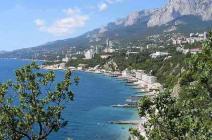 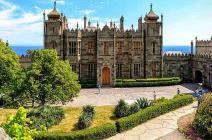 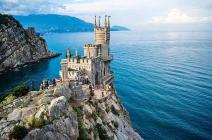 1 деньКомфортный экскурсионный тур без больших переездов внутри маршрута!  Сбор 09.09 в 23:00. Выезд из Краснодара в 23:30 от магазина «МАГНИТ - КОСМЕТИК» (ул. Ставропольская, 86 – напротив сквера, район «Вещевого» рынка).  Ночной переезд в Ялту по Крымскому мосту. Прибытие в Ялту утром. Экскурсия в Гурзуф - одно из самых романтичных и красивых мест крымского побережья. В ходе экскурсии вы посетите Гурзуфский парк – уникальное произведение садово-паркового искусства, огромный зеленый музей под открытым небом. История парка связана с именами известных в России личностей. Под сенью местных кипарисов и олив когда-то сочинял свои нетленные стихи А.С. Пушкин. В красоте окрестных пейзажей черпали вдохновение русские художники: Коровин, Шишкин, Васнецов, Айвазовский… Помимо шикарной субтропической растительности, парк Гурзуфа славится своими многочисленными фонтанами. Наиболее известные среди них – «Ночь», «Купальщица», «Рахиль», «Нимфа» – которые созданы на основе античных и библейских легенд. Экскурсия на Белую Дачу А.П. Чехова, где были написаны лучшие его произведения: «Вишнёвый сад», «Три сестры», «Дама с собачкой» и мн. др.  Также вы увидите великолепный сад вокруг дачи, который вырастил и посадил великий писатель сам. План высадки растений продуман Чеховым очень тщательно, сад цветет почти круглый год. Отдых на море на одном из лучших пляжей Гурзуфа. Размещение. Отдых. Свободное время. Ужин. С набережной Ялты теплоходная экскурсия к знаменитой, самой узнаваемой достопримечательности полуострова - Ласточкиному Гнезду (мыс Ай-Тодор), которое напоминает средневековый замок (для желающих за доп. плату). Подобно гнезду ласточки оно словно прилепилось над самым обрывом, на отвесной скале на высоте 38 м над уровнем моря. Свободное время для отдыха на море. Свободное время для вечерних прогулок по Ялтинской набережной.  Вы увидите 500-летний платан, где Айседора Дункан встречалась с Сергеем Есениным, купальни Роффе, старинный маяк – 19 века. Вам понравятся курьёзные памятники: портфель Жванецкого, трубка Ширвиндта, жилетка Арканова, муза Кобзона, а на берегу, как бы собираясь уйти в морские просторы, застыл на пьедестале парусник «Испаньола», получивший прописку после съёмок фильма «Остров сокровищ» в 1970 году.2 деньЗавтрак. Экскурсия в Алупку с посещением Воронцовского дворца и парка, которые считаются шедевром дворцово-паркового искусства. Дворец представляет собой поразительную гармонию восточного и западного стилей. Парадные интерьеры дворца почти полностью сохранили свою первоначальную отделку. Каждое помещение, а их всего около 150, выполнено в персональном стиле. Материалы, которые были использованы в отделке, нашли свое отражение в названиях комнат. Китайский кабинет отделан тончайшей рисовой соломкой, элементы декора вышиты бисером и шелком. Отделка Ситцевой комнаты искусно выполнена именно из этой ткани, Голубая гостиная, изюминкой которой является орнамент из лепнины в виде лепестков и листьев (их около трех тысяч лепестков и каждый из них не похож на другой). Воронцовский парк - это сказочное место на Южном Берегу Крыма, это огромные раскидистые деревья, тенистые аллеи, извилистые тропинки, экзотические цветы, причудливые каменные глыбы из застывшей магмы, выброшенные вулканом еще в давние времена, получившие названия «Большой хаос» и «Малый хаос». Воронцовский парк -это удивительное сочетание творений природы и рук человека.  Здесь хочется гулять часами и возвращаться сюда снова и снова. Экскурсия в Ливадию с посещением Белого императорского дворца, принадлежавшего Николаю II, где в феврале 1945 года проходила конференция стран антигитлеровской коалиции. Дворец построен в стиле Итальянского Возрождения. Большие окна, балконы, колоннады, аркады, темные фонари на светлых стенах – это делает дворец очень выразительным.  Рядом с дворцом находится Крестовоздвиженская церковь, построенная в византийском стиле. Церковь являлась домовым храмом и местом, предназначенным для хранения реликвий дома Романовых. Дорожки Ливадийского парка разбиты с таким расчетом, что с каждого поворота открываются великолепные морские и горные пейзажи.  Для желающих за доп. плату подъём на вершину горы Ай-Петри  («Святой Петр» с греч.) из поселка Мисхор по канатной дороге, откуда с высоты 1234 метра над уровнем моря открывается великолепная панорама Южнобережья. Добравшись до вершины можно разглядеть линию морского горизонта на расстоянии 135 километров, Ялту, мыс Ай-Тодор, Ласточкино гнездо, Воронцовский дворец, и курортное место Симеиз с горой Кошкой и скалой Дивой. (Самостоятельное возращение в Ялту на общественном транспорте). Свободное время для отдыха на море. Ужин.3 деньЗавтрак. Экскурсия в Партенит с посещением парка «Айвазовское» Парадиз – шедевр садово-паркового искусства, который был заложен в 1964 году на месте, имения Кучук-Ламбата, принадлежавшего Гагариным и Раевским. Главной ценностью и украшением парка являются экзотические виды деревьев и кустарников, привезенных сюда с разных концов земного шара. Гордостью парка является 200-летняя роща маслины европейской, на которой основана экспозиция, связанная с античным миром и колонизацией Крыма древними греками. Украшают парк участки, выполненные в итальянском, французском, английском и даже японском стилях. Множество памятников и статуй, мозаичный пол, ландшафтный дизайн, фонтаны и ручьи, кипарисы, сосны, оливковые деревья, пальмы и кактусы не оставят равнодушными никого. Отдых на море на одном из лучших пляжей Крыма в Партените. Экскурсия в Массандровский дворец - памятник архитектуры ΧΙΧ века, построенный для Александра III в стиле французских замков эпохи Возрождения.  Изящный Массандровский дворец просто поражает элегантной архитектурой и напоминает настоящий сказочный замок.  Еще больший интерес представляют интерьеры дворца. Очень интересно убранство комнат, ведь каждая из них оформлена в разных стилях: готика, барокко, рококо, классицизм. Во время своих визитов в Крым Романовы приезжали сюда на пикники и охоту. Настоящей гордостью массандровского парка является 35-метровые секвойи. Возраст красавиц - более ста лет. Экскурсия с посещением подвалов знаменитого винзавода «Массандра» с дегустацией лучших массандровских вин. Музейный фонд предприятия представляет собой большую ценность, находящиеся в нем вина являются уникальными. В нем заложено до 3-х бутылок от каждого наименования вина всех годов урожая.  Ужин. Свободное время для отдыха на море.  4 деньЗавтрак. Освобождение номеров. Экскурсия в Никитский Ботанический сад – живой музей природы, национальный парк Крыма с необыкновенной растительностью. Умопомрачительное зрелище представляет собой одна из лучших европейских коллекций роз. Посетителям сада всегда интересна плантация кактусов. Несмотря на жаркий климат, именно в парке можно найти прохладный уголок в тени деревьев. Воздух здесь густой и насыщенный, невероятно чистый благодаря непрерывной работе "зеленых легких". В ходе экскурсии вы увидите пальмовые аллеи, оливковую рощу, поляну с юкками, бамбуковую рощу, встретите водяной каскад с цветущими магнолиями и гигантскими платанами. По пути следования откроется захватывающий вид на гору Ай-Петри, море и Ялту. Грот с золотыми рыбками и оранжерея орхидей завершат экскурсию по этому удивительному уголку природы под названием -Никитский ботанический сад,  Экскурсия в Коктебель - модный богемный курорт, который расположился на берегу залива в 20 км от Феодосии, в обрамлении холмов. Коктебель считают одним из самых живописных мест Крыма. В переводе с тюркского языка «Коктебель» звучит поэтически - «страна голубых вершин» или «край синих холмов», где ежегодно проводятся потрясающие джазовые фестивали, где находят свое вдохновение творческие люди: поэты и писатели, художники и музыканты. Это энергетически сильное место притягивает, заряжает позитивной энергией. И действительно, окружающие Коктебельскую долину холмы часто покрыты легкой синеватой дымкой, что придает этой местности редкий колорит и красоту. Западнее Коктебеля находится главный природный шедевр здешних мест – Карадагский заповедник. Сие грандиозное творение природы возникло в результате древних вулканических процессов. Символом Карадага являются «Золотые ворота» - скальное образование, которое исполняет самые сокровенные желания, если бросить по нему монетку. Увлекательная Морская прогулка вдоль потухшего вулкана Кара-Даг с проходом возле Золотых ворот, купанием в открытом море и отдыхом на одном из лучших пляжей Восточного Крыма. Рекомендуем взять купальные принадлежности.  Выезд в Краснодар.Стоимость тура на человекаДом отдыха «им. ЧЕХОВА» - расположен в центральной части города Ялта в старинном парке, бывшем до 1917 г. во владении барона Эрлангера, в 15 минутах ходьбы от Центральной Набережной. Из окон корпуса открывается чудесный вид на черное море, Ялтинскую бухту и горы. Размещение: Стандарт «Эконом»: 2-х местные бюджетные простые номера. В номере: стандартный набор мебели, душ, с/у и весь интерьер - старого образца, есть холодильник, TV, балкон.  «Стандарт – 2-х местные обновлённые номера после ремонта. В номере - хорошая мебель, ТВ, сплит-система, холодильник, душ, санузел, балкон. 3-й человек в обоих категориях номеров – располагается на евро раскладушке (доп. место). Питание – комплексноеДетям до 12 лет скидка при размещении на основное место – 5%В стоимость входит:Проезд комфортабельным автобусом, проживание согласно выбранной категории, питание по программе тура (3 завтрака, 3 ужина), экскурсионное обслуживание, страховка.Дополнительно оплачивается:Массандровский дворец  - 400/200 руб. взр./дет.Никитский ботанический сад - 400/200 руб. взр. дет.Парк «Айвазовское» Парадиз – 600/300 руб. взр./дет.Гурзуфский парк – 300/150  руб. взр./дет.Дача Чехова в Гурзуфе + Чеховская бухта  - 200/100 руб. взр./дет.Морская прогулка к Ласточкиному Гнезду – 500/400 руб. взр./дет.Воронцовский дворец   - 400/200 руб. взр./дет.Ливадийский дворец - 450/250 руб.  взр./дет.Экскурсия на завод Массандровских вин – 300 руб./чел.Дегустация Массандровских вин на заводе - 450 руб./ чел.Канатная дорога на Ай-Петри – 800/500 руб. взр./дет.(до 12 лет)Морская прогулка «Золотые ворота» – 600/400 руб. взр./дет. *Внимание! Стоимость входных билетов может изменяться, учитывайте это при составлении бюджета на поездку!  На некоторых экскурсионных объектах  есть скидки на покупку  входных билетов  для школьников, студентов, пенсионеров, инвалидов. Просьба при себе иметь подтверждающие документы!РазмещениеСтандарт "Эконом"2-х местныйСтандарт 2-х местныйСтандарт 1-но местный Дом отдыха "им.ЧЕХОВА"  11 40012 00014 040Доп. место в номере10 80011 400-